STEGO Elektrotechnik GmbH, Schwäbisch Hall, 12. April 2017:
Pressemitteilung Nr. 03_2017Dynamisches Duo für Frostschutz 
in Ex-Umgebungen STEGO Konvektionsheizgerät CREx 020, Kleinthermostat REx 011:Das Medium Luft hat seine Tücken für Elektrotechnik und Elektronik. Die Aufnahme und Abgabe von Wasser in der Schaltschrankluft birgt das Potential der Bildung von Kondensat. Dieses wiederum befördert Korrosionsprozesse an empfindlichen Bauteilen und kann bei Minusgraden gefrieren. Thermal Management Spezialist STEGO bietet auch für Ex-Umgebungen die passende Antwort.  Mit der ausgewiesenen Expertise als Heizungshersteller für Schaltschränke bedient STEGO die Anforderungen der Ex-Branche. Die Ex-Heizgeräte-Serie CREx 020 sind der Zugang in die sichere Beheizung von Schalt- und Steuerschränken sowie Messeinrichtungen in explosionsgefährdeten Umgebungen der Zone 1 (Gasatmosphären) und Zone 21 (Staubatmosphären) nach Ex-Schutzart Ex II 2 GD. Die wartungsfreien Konvektionsheizgeräte stehen Anwendern in drei Temperatur-Klassen (T3/T200 °C, T4/T135 °C und T5/T100 °C) zur Verfügung und vermeiden sicher die schädliche Bildung von Kondensat, Temperaturschwankungen und Frost im explosionsgefährdeten Einsatzbereich. Staub- und Spritzwasserschutz ist für die CREx 020 Serie nach Schutzart IP66 realisiert. Die silber eloxierten Aluminiumprofil-Heizkörper sind mit einer Hochleistungsheizpatrone in geschlossenem Design bestückt, je nach Ausführung werden Heizleistungen von 50 W bis 250 W erzielt. Die ausgeklügelte Geometrie der Konvektorfläche des Heizkörpers aus Aluminiumstrangprofil sorgt für eine perfekte Temperaturverteilung zur sicheren Vermeidung lokaler Überhitzung. Die Heizgeräte CREx 020 weisen eine minimale Breite auf und eignen sich ideal für die klassische Heizungsmontage. Die Gesamtgröße ist dabei perfekt auf die Leistung abgestimmt und damit nur so groß wie unbedingt nötig. CREx 020 Heizungen können mittels eines Clips für 35 mm DIN-Schienen nach EN 60715 angebracht oder mit Schraubflanschen fest verankert werden. Die universalen Schraubflansche passen auf jede Heizungsgröße und können werkzeuglos in das Heizungsprofil eingeschoben werden. Dadurch ist eine schmal- oder breitseitige Montage möglich, die für eine optimale Platzierbarkeit in der Applikation sorgt.Mit dem Ex-Thermostat REx 011 steht dem Konvektionsheizgerät CREx 020 auch der passende Partner für die Regelung zur Seite. Die Temperaturklasse T6/T85 °C macht den mechanischen Kleinthermostat zur Einheitslösung für Temperaturregelung in explosionsgefährdeten Umgebungen der Ex-Schutzart Ex II 2 GD. Der REx 011 ist in Ausführungen mit zwei unterschiedlichen Abschalttemperaturwerten (+15 °C oder +25 °C) erhältlich. Technisch anspruchvoll ausgelegt, wartet der Ex-Thermostat mit hoher Ansprechgenauigkeit und Ansprechgeschwindigkeit, geringer Schalttemperaturdifferenz (5 K) und sehr langer Lebensdauer auf. Die maximale Schaltleistung von bis zu 10 A sorgt für hohe Reserven bei direkter Ansteuerung, sodass auch mehrere Verbraucher mit einem Ex-Thermostat geschaltet werden können. Kompakt in seiner Bauweise findet der REx 020 per Schraubflansch oder praktischem DIN-Clip in kleinsten Nischen Anschluss und kann darüber hinaus auch wahlweise schmal- oder breitseitig montiert werden. So ist eine heizungsunabhängige und damit neutrale Platzierung leicht zu realisieren. Anschluss per PE-Leitung nach DIN EN 60079 erfolgt mit einer universellen Schraubklemme, die sich für nahezu alle Leitungsarten (bis 2,5 mm2 Querschnitt) eignet.Die STEGO Ex-Produkte verfügen über die branchenüblichen Approbationen ATEX (nach Richtlinie 2014/34/EU) und IECEx und offerieren somit umfassende, zertifizierte Sicherheit für Anwendungen in gefährdeten Umgebungen. STEGO - Perfektes Thermal Management Seit der Gründung im Jahre 1980 entwickelt, produziert und vertreibt die STEGO Elektrotechnik GmbH in Schwäbisch Hall ein stetig wachsendes Produktsortiment zum Schutz elektrischer und elektronischer Komponenten. Schaltschrankheizungen, Filterlüfter, LED-Leuchten, Thermostate, Hygrostate und Schaltschrankzubehör  sorgen für optimierte Klimabedingungen in verschiedensten Umgebungen und gewährleisten den dauerhaft verlässlichen Betrieb sensibler Bauteile.www.stego.dePressekontakt:Siegfried Oerthel   |   soerthel@stego.de   |   Tel. +49 791 95058-81STEGO Elektrotechnik GmbHKolpingstraße 2174523 Schwäbisch HallDeutschland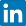 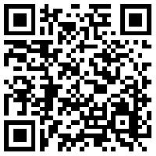 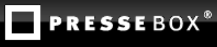 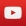 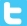 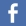 